Рекомендации родителям для подачи заявления на предоставление услуги через портал ГосуслугНа портале госуслугhttps://www.gosuslugi.ru  выполнить вход.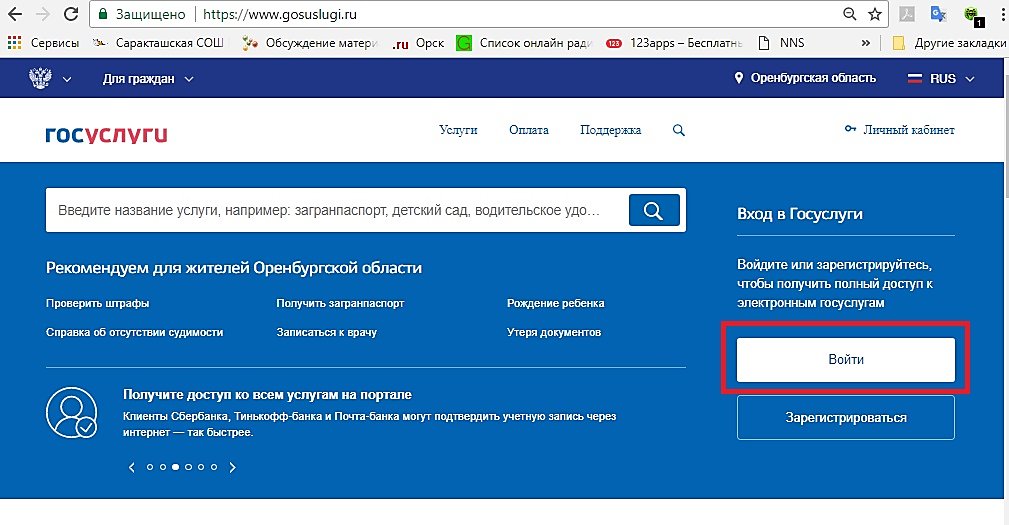 Авторизоваться на портале (выполнить вход как физическое лицо).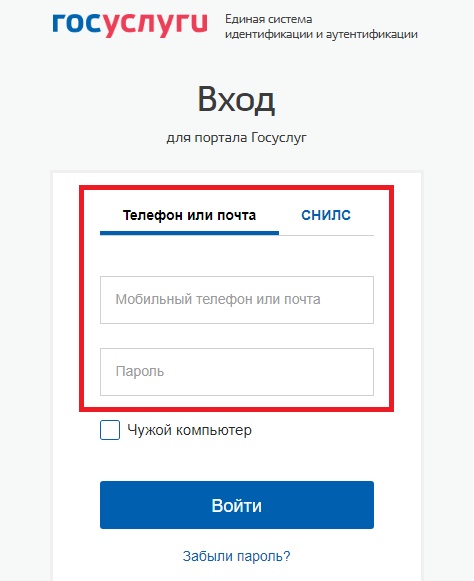 Ввести в строке поиска наименование услуги - электронный дневник успеваемости.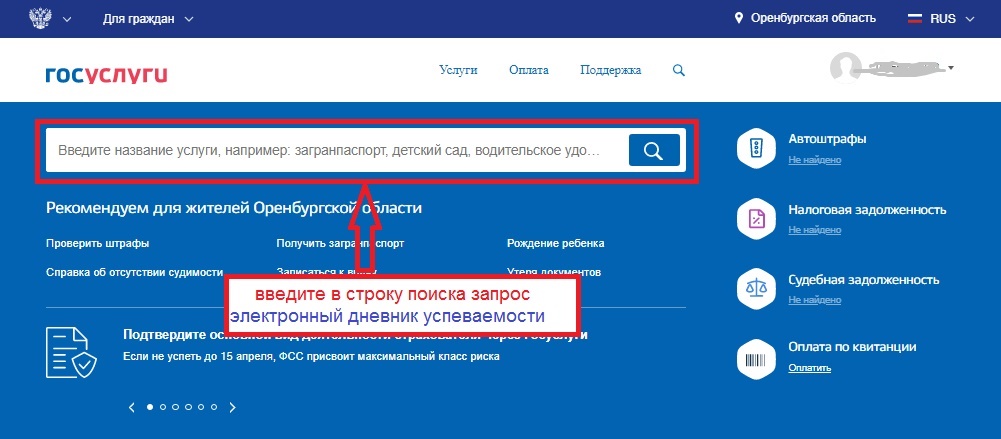 В результатах поиска выбрать Предоставление доступа к электронному дневнику.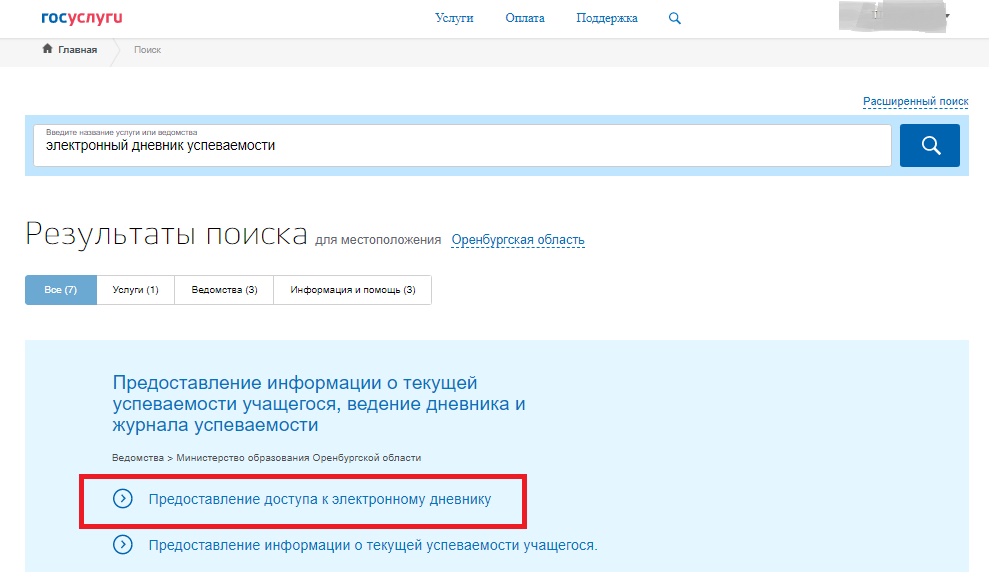 На открывшейся странице ознакомьтесь с нормативными документами и щелкните по кнопке – Получить услугу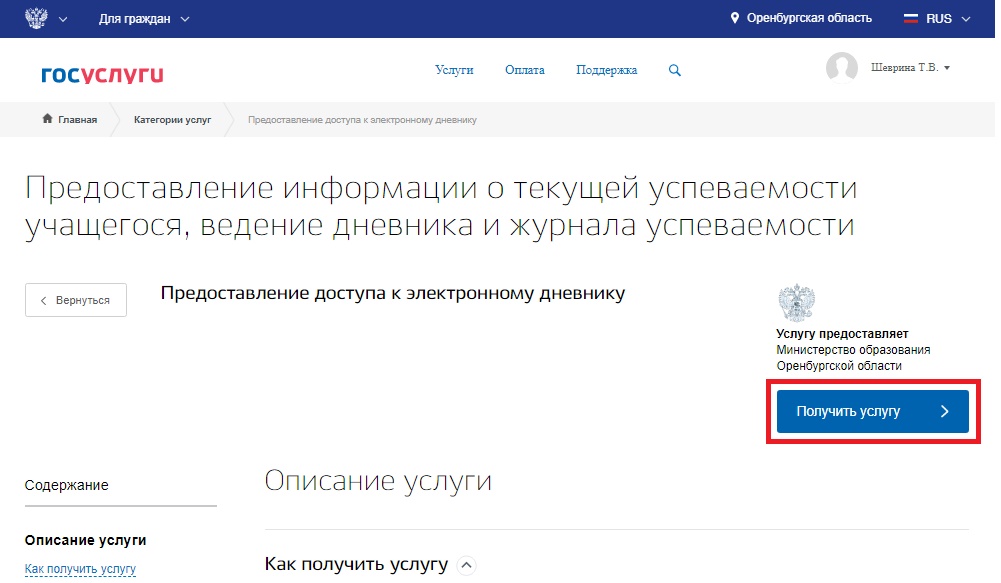 Внесите в открывшуюся форму необходимые данные и отправьте запрос.